Гімнастичний комплекс   № 6 – ціна 48 100 грн.Доставка і установка - ціна 1900 грн.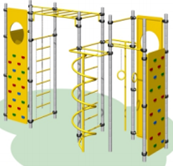 